          《在线课堂》学习单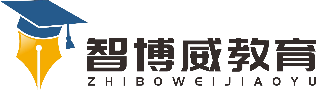 班级：           姓名：单元英语4年级上册Unit 3  课题My Week (Vocabulary and Target)温故知新Read and write.根据句意，选词填空。( basketball     soccer     baseball ）1.—Can you play_____(棒球)  ---Yes, We can.2.--- Let’s play_____________(英式足球)  3.---Do you like__________(篮球)？---Yes, I do自主攀登Read and write. 根据括号内的中文意思填空。  A:What day is it today?    B: It’s_____________.（星期三）A: Do you swim on ____________?  （星期二）B: Yes, I do. A: What do you do on ___________? （星期五）B: I play ping-pong.A: It’s ____________ today. Let’s go to the park. （星期天）    B: OK.A: Do you play tennis on ___________? (星期一）    B: Yes, I do.稳中有升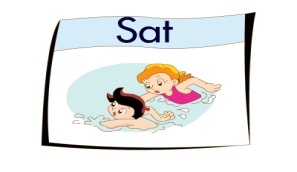 Read and write看图填空。We_______ on __________.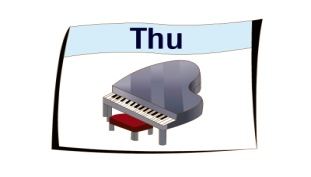 2. I play ______ ________on ____________.3. I _______ _________ on____________ .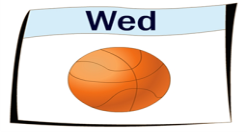 说句心里话